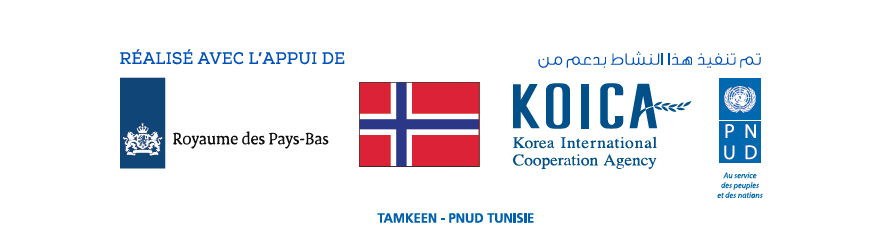 Avis d’appel à propositions Renforcement du partenariat entre les organisations de la société civile et les maisons des jeunes de 2ème génération pour la mise en œuvre de la vision sectorielle de la jeunesseLe projet Tamkeen, du Programme des Nations Unies pour le développement (PNUD), lance un appel à propositions pour appuyer des initiatives de la société civile portant sur l’appui à la mise en œuvre de la vision sectorielle de la jeunesse dans les maisons de jeunes de 2ème génération. L’appui financier proposé par le PNUD dans le cadre du présent appel à propositions s’adresse à des initiatives associatives qui seront mises en œuvre dans les Gouvernorat de Médenine, Tataouine, Gabès, Tozeur, Kairouan et Jendouba. La zone d’intervention et de mise en œuvre des activités du projet doit être obligatoirement dans le gouvernorat de domiciliation de l’association demandeuse. Un partenariat officiel est obligatoire avec une maison de jeunes de 2ème génération.Un projet ne peut porter sur plus d’une maison de jeunes.L’appui financier proposé par le PNUD dans le cadre du présent appel à propositions est de 10.000 TND par projet.La durée prévue d’un projet ne doit pas dépasser 6 mois.Les demandeurs doivent télécharger les documents à renseigner, sur le lien :http://procurement-notices.undp.org/Ils doivent soumettre :Le formulaire complet de demande conformément au modèle publié dans les présentes lignes directrices en version électronique (Annexes 2, 2-1 et 2-2) co-signé avec la maison de jeunes concernée ;Le(s) reçu(s) de déclaration du patrimoine conformément aux dispositions de la loi n°2018-46 ;La liste de contrôle (Annexe 3) et de la déclaration du demandeur (Annexe 1) ;Le formulaire VENDOR (Annexe 4) ;Une liste et copies CIN des membres des comités directeurs ou bureaux exécutifs des associations soumissionnaires.  À l’adresse électronique suivante :propositions.tn.2019@undp.org L’e-mail d’envoi doit avoir comme objet : « Appel à propositions PNUD/TAMKEEN/09/2019»Tout dossier de demande envoyé par d'autres moyens (par exemple par fax ou par courrier) ou à une autre adresse que celle indiquée ci-dessus sera rejeté.Date limite de soumission : Mercredi 20 novembre 2019 à minuit.